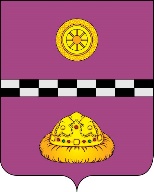 ПОСТАНОВЛЕНИЕ			ШУöМот    29 ноября  2013 года                                                                         №   59           пст. Иоссер Республика Коми                               Об оплате труда специалистов и рабочих,осуществляющих техническое обеспечениедеятельности и обслуживание администрациисельского поселения «Иоссер»            В целях упорядочения системы оплаты труда специалистов и рабочих, осуществляющих техническое обеспечение деятельности и обслуживание администрации сельского поселения «Иоссер», -ПОСТАНОВЛЯЮ:            1. Оплата труда специалистов и рабочих, осуществляющих техническое обеспечение деятельности и обслуживание администрации сельского поселения «Иоссер» состоит из должностного оклада, а также из ежемесячных и иных дополнительных выплат, предусмотренных настоящим постановлением.            2. Утвердить с 1 октября 2013 года размеры ежемесячных должностных окладов специалистов и рабочих, осуществляющих техническое обеспечение деятельности и обслуживание администрации сельского поселения «Иоссер» согласно приложению № 1 к настоящему постановлению.            Утвердить с 1 января 2014 года размеры ежемесячных должностных окладов специалистов и рабочих, осуществляющих техническое обеспечение деятельности и обслуживание администрации сельского поселения «Иоссер»  согласно приложению № 2 к настоящему постановлению.            Конкретный размер должностного оклада устанавливается трудовым договором в соответствии со штатным расписанием администрации сельского поселения «Иоссер».            3. Оплата труда специалистов состоит из должностного оклада, а также из ежемесячных и иных дополнительных выплат, предусмотренных настоящим постановлением.            Ежемесячные и иные дополнительные выплаты в составе оплаты труда состоят из:            3.1. ежемесячной надбавки к должностному окладу за сложность, напряжённость, высокие достижения в труде и специальный режим работы в размере до 100% от должностного оклада;            3.2. ежемесячную надбавку к должностному окладу за выслугу лет, устанавливаемую в зависимости от стажа работы в следующих размерах от должностного оклада:от 3 до 8 лет      -    10 процентов;от 8 до 13 лет    -    15 процентов;от 13 до 18 лет   -   20 процентов;от 18 до 23 лет   -   30 процентов;свыше 23 лет      -   40 процентов.            Утвердить Положение об исчислении стажа работы для выплаты ежемесячной надбавки за выслугу лет к должностному окладу специалистов, осуществляющих техническое обеспечение деятельности и обслуживание администрации сельского поселения «Иоссер» согласно приложению № 3 к настоящему постановлению;            3.3. ежемесячная процентная надбавка к должностному окладу за работу со сведениями, составляющими государственную тайну, в размерах и порядке, определенном в соответствии с федеральным законодательством;            3.4. премирование специалистов производится по распоряжению администрации сельского поселения «Иоссер», за фактически отработанное время по результатам работы за месяц в размере до 25 процентов месячного фонда оплаты труда. В связи с закрытием финансового года премия за декабрь может выплачиваться в декабре текущего года.            Конкретный размер премии устанавливается в соответствии с распоряжением администрации сельского поселения «Иоссер».            Специалисты, в отношении которых применено дисциплинарное взыскание, лишаются премии на 100% за тот месяц, в котором применено взыскание.            При наличии экономии фонда оплаты труда специалистам могут выплачиваться единовременные (разовые) премии, порядок и условия установления и выплаты единовременной (разовой) премии определяются распоряжением администрации сельского поселения «Иоссер». Конкретный размер единовременной (разовой) премии устанавливается распоряжением администрации сельского поселения «Иоссер» и не может превышать месячного фонда оплаты труда.            Выплата премий производится в пределах лимитов бюджетных обязательств, предусмотренных на оплату труда на соответствующий финансовый год.            При наличии экономии фонда оплаты труда руководителем администрации сельского поселения «Иоссер» может быть принято решение о выплате специалистам квартальной, годовой премий за фактически отработанное время, конкретный размер которой устанавливается распоряжением администрации сельского поселения «Иоссер» и не может превышать месячный фонд оплаты труда.            3.5. Материальная помощь, выплачиваемая за счет средств фонда оплаты труда, порядок выплаты и размер материальной помощи, устанавливается распоряжением администрации сельского поселения «Иоссер».            Выплата материальной помощи производится в пределах доведенных лимитов бюджетных обязательств, предусмотренных на оплату труда на соответствующий финансовый год.            При наличии экономии фонда оплаты труда специалистам может выплачиваться дополнительная материальная помощь, размер которой устанавливается распоряжением администрации сельского поселения «Иоссер» и не может превышать месячного фонда оплаты труда.            4. При формировании фонда оплаты труда специалистов администрации сельского поселения «Иоссер» предусматриваются следующие средства для выплаты (в расчёте на год):            4.1. ежемесячной надбавки к должностному окладу за сложность, напряжённость, высокие достижения в труде и специальный режим работы – в размере 8 месячных должностных окладов;            4.2. ежемесячной надбавки к должностному окладу за выслугу лет – в размере трех месячных должностных окладов;            4.3. ежемесячной процентной надбавки к должностному окладу за работу со сведениями, составляющими государственную тайну – в размере шести месячных должностных окладов;            4.4. премий по результатам работы – в размере трех месячных фондов оплаты труда;            4.5. материальной помощи – в размере двух месячных фондов оплаты труда;            4.6. районный коэффициент и процентную надбавку к заработной плате за стаж работы в районах Крайнего Севера и приравненных к ним местностям в порядке, установленном законодательством Российской Федерации и законодательством Республики Коми;            5.  Оплата труда рабочих состоит из должностного оклада, а также из ежемесячных и иных дополнительных выплат, предусмотренных настоящим постановлением.            Ежемесячные и иные дополнительные выплаты в составе оплаты труда рабочих состоят из:            5.1. ежемесячной надбавки к должностному окладу за результативность и качество работы, напряженность и интенсивность труда в размере 50% от должностного оклада;            5.2. Премирование рабочих производится по распоряжению администрации сельского поселения «Иоссер» за фактически отработанное время по результатам работы за месяц в размере до 25 процентов месячного фонда оплаты труда. В связи с закрытием финансового года премия за декабрь может выплачиваться в декабре текущего года.            Конкретный размер премии устанавливается в соответствии с распоряжением администрации сельского поселения «Иоссер».            Рабочие, в отношении которых применено дисциплинарное взыскание, лишаются премии на 100% за тот месяц, в котором применено взыскание.            При наличии экономии фонда оплаты труда рабочим могут выплачиваться единовременные (разовые) премии, порядок и условия установления и выплаты единовременной (разовой) премии определяются распоряжением администрации сельского поселения «Иоссер». Конкретный размер единовременной (разовой) премии устанавливается распоряжением администрации сельского поселения «Иоссер» и не может превышать месячного фонда оплаты труда.            Выплата премий производится в пределах лимитов бюджетных обязательств, предусмотренных на оплату труда на соответствующий финансовый год.            При наличии экономии фонда оплаты труда руководителем администрации сельского поселения «Иоссер» может быть принято решение о выплате рабочим квартальной, годовой премий за фактически отработанное время, конкретный размер которой устанавливается распоряжением администрации сельского поселения «Иоссер» и не может превышать месячный фонд оплаты труда.            5.3. Доплата в твердой сумме в соответствии с распоряжением администрации сельского поселения «Иоссер».            5.4. Материальная помощь, выплачиваемая за счет средств фонда оплаты труда, порядок выплаты и размер материальной помощи, устанавливается распоряжением администрации сельского поселения «Иоссер».            Выплата материальной помощи производится в пределах доведенных лимитов бюджетных обязательств, предусмотренных на оплату труда на соответствующий финансовый год.            При наличии экономии фонда оплаты труда рабочим может выплачиваться дополнительная материальная помощь, размер которой устанавливается распоряжением администрации сельского поселения «Иоссер» и не может превышать месячного фонда оплаты труда.            6. При формировании фонда оплаты труда рабочим администрации сельского поселения «Иоссер» предусматриваются следующие средства для выплаты (в расчете на год):            6.1. ежемесячной надбавки к должностному окладу за сложность, напряженность, высокие достижения в труде и специальный режим работы – в размере 6,5 месячных должностных окладов;            6.2. премий по результатам работы – в размере трех месячных фондов оплаты труда;            6.3. материальной помощи – в размере двух месячных фондов оплаты труда;            6.4. доплата в твердой сумме определяется исходя из фактической потребности;            6.5. районный коэффициент и процентную надбавку к заработной плате за стаж работы в районах Крайнего Севера и приравненных к ним местностях в порядке, установленном законодательством Российской Федерации и законодательством Республики Коми (за исключением пункта 6.4.).            7.  Должностные оклады специалистов и рабочих индексируются в соответствии с нормативно-правовыми актами Совета сельского поселения «Иоссер» и администрации поселения в пределах средств, предусмотренных на эти цели в бюджете сельского поселения «Иоссер». Установить, что при увеличении (индексации) размеров должностных окладов их размеры подлежат округлению до целого рубля в сторону увеличения.            8. Считать утратившими силу постановления главы сельского поселения «Иоссер» от 09.01.2007. № 2 «О создании централизованной бухгалтерии администрации сельского поселения «Иоссер» и от 19.01.2009. № 3 «Об оплате труда специалистов и рабочих, осуществляющих техническое обеспечение деятельности и обслуживание администрации сельского поселения «Иоссер».            9. Настоящее постановление вступает в силу со дня его принятия и распространяется на правоотношения, возникшие с 1 октября 2013 года, и подлежит официальному опубликованию.Глава сельского поселения «Иоссер»                                              Е.В. ГусакПРИЛОЖЕНИЕ № 1к постановлению администрациисельского поселения «Иоссер»от  29.11.2013.  №  59ДОЛЖНОСТНЫЕ ОКЛАДЫспециалистов и рабочих, осуществляющих техническоеобеспечение и обслуживание администрации сельскогопоселения «Иоссер»ПРИЛОЖЕНИЕ № 2к постановлению администрациисельского поселения «Иоссер»от  29.11.2013.  №  59ДОЛЖНОСТНЫЕ ОКЛАДЫспециалистов и рабочих, осуществляющих техническоеобеспечение и обслуживание администрации сельскогопоселения «Иоссер»ПРИЛОЖЕНИЕ № 3к постановлению администрациисельского поселения «Иоссер»от  29.11.2013.  №  59ПОЛОЖЕНИЕоб исчислении стажа работы для выплаты ежемесячнойнадбавки за выслугу лет к должностному окладу специалистов,осуществляющих техническое обеспечение деятельностии обслуживание администрации сельского поселения«Иоссер»            1. Ежемесячная надбавка за выслугу лет к должностному окладу специалистов, осуществляющих техническое обеспечение и обслуживание администрации сельского поселения «Иоссер» устанавливается в зависимости от стажа работы, дающего право на получение указанной надбавки, в следующих размерах от должностного оклада:от 3 до 8 лет      -    10 процентов;от 8 до 13 лет    -    15 процентов;от 13 до 18 лет   -   20 процентов;от 18 до 23 лет   -   30 процентов;свыше 23 лет      -   40 процентов.            2. Стаж работы, дающий право на получение ежемесячной надбавки за выслугу лет, в районах Крайнего Севера и приравненных к ним местностях исчисляется календарно, год за год.            3. В общий стаж работы, дающий право на получение ежемесячной надбавки за выслугу лет, включается время работы:            а) в органах представительной и исполнительной государственной власти;            б) в органах местного самоуправления;            в) в судах, арбитражных судах, в органах юстиции (кроме адвокатуры, частных нотариусов), прокуратуры, Федеральной службы безопасности, внутренних дел, Министерства обороны Российской Федерации;            г) в органах Коммунистической партии до 23 августа 1991 года;            д) в органах народного контроля;            е) в Избирательной комиссии Республики Коми;            ж) в аппарате профсоюзных органов всех уровней, а также на освобожденных выборных должностях этих органов;            з) в комсомольских органах до 23 августа 1991 года;            и) время обучения с отрывом от работы в образовательных учреждениях, в том числе по повышению квалификации и переподготовке кадров, если этому непосредственно предшествовала работа в органах, указанных в подпунктах «а» - «з» настоящего пункта;            к) время военной службы, если в течение года после увольнения с этой службы работник поступил на работу в органы и организации, указанные в подпунктах «а» - «з» настоящего пункта;            л) время нахождения в отпуске по уходу за ребенком до достижения им возраста трех лет, если этому непосредственно предшествовала работа в органах, указанных в подпунктах «а» - «з» настоящего пункта.            4. В общий стаж работы, дающий право на получение ежемесячной надбавки за выслугу лет, включается работа в органах, перечисленных в пункте 3 настоящего Положения, независимо от перерывов в работе.            5. Стаж работы для выплаты ежемесячной надбавки за выслугу лет определяется:            - комиссией по установлению стажа муниципальной службы муниципальным служащим и стажа для выплаты надбавки за выслугу лет специалистам, состав которой утверждается руководителем администрации сельского поселения «Иоссер»;            6. Основным документом при определении общего стажа работы, дающего право на получение ежемесячной надбавки за выслугу лет, является трудовая книжка.            7. Назначение надбавки за выслугу лет производится на основании распоряжений администрации сельского поселения «Иоссер» по представлению комиссий по установлению стажа.            8. Надбавка за выслугу лет начисляется исходя из должностного оклада специалиста, без учёта доплат и надбавок, и выплачивается ежемесячно одновременно с заработной платой.            При временном заместительстве надбавка за выслугу лет начисляется на должностной оклад по основной работе.            9. Ежемесячная надбавка за выслугу лет учитывается во всех случаях исчисления среднего заработка.            Ежемесячная надбавка за выслугу лет выплачивается со дня возникновения права на назначение этой надбавки.            10.  Индивидуальные трудовые споры по вопросам установления стажа для назначения надбавки за выслугу лет или определения размера этой надбавки рассматриваются в установленном законодательством порядке._______________________________№№п/пНаименование должностей специалистов и рабочихРазмеры должностных окладов (рублях в месяц)1.Инспектор2 224 – 2 6692.Уборщик служебных помещений3 305№№п/пНаименование Размеры должностных окладов (рублях в месяц)1. Наименование должностей специалистов1. Наименование должностей специалистов1. Наименование должностей специалистов1.1.Инспектор2 6691.2.Старший инспектор3 1161.3.Ведущий инспектор3 6911.4.Инспектор 1 категории4 8091.5.Главный бухгалтер5 9272. Наименование должностей рабочих2. Наименование должностей рабочих2. Наименование должностей рабочих2.1.Уборщик служебных помещений3 305